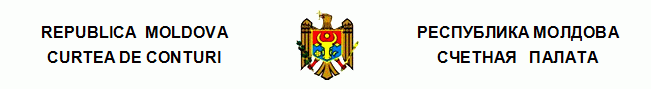     ПереводПОСТАНОВЛЕНИЕ №23от 29 мая 2023 годапо Отчету финансового аудита Отчета Правительства об исполнении фондов обязательного медицинского страхования за 2022 годСчетная палата с участием г-жи Алы Немеренко, министра здравоохранения; г-жи Лилии Гантя, генерального государственного секретаря Министерства здравоохранения; г-на Иона Присэкару, государственного секретаря Министерства здравоохранения; г-жи Татьяны Затык, начальника Отдела политик в области первичной и коммунитарной медицинской помощи Министерства здравоохранения; г-жи Марианы Заднипру, временно исполняющей обязанности начальника Управления бюджетной политики и медицинского страхования Министерства здравоохранения; г-на Иона Додона, генерального директора Национальной компании медицинского страхования; г-жи Дойна-Марии Ротару, заместителя генерального директора Национальной компании медицинского страхования; г-жи Нины Онофрей, заместителя генерального директора Национальной компании медицинского страхования; г-жи Светланы Цуркану, заместителя начальника Генерального управления секторных политик Государственной канцелярии, председателя Административного совета Национальной компании медицинского страхования; г-на Юрия Красюка, заместителя директора Национального центра догоспитальной скорой медицинской помощи; г-на Василе Ботика, начальника Управления бюджетных секторных политик Министерства финансов; г-жи Аурелии Порумбеску, временно исполняющей обязанности начальника Отдела финансов в здравоохранении и социальной защите Министерства финансов; г-жи Надежды Слова, начальника Отдела отчетности Министерства финансов; г-на Генадия Верлан, главного консультанта Отдела методологии Министерства финансов; г-на Юрия Ликий, заместителя директора Государственной налоговой службы; г-на Виталия Чумаченко, начальника Отдела налогового учета Государственной налоговой службы; г-жи Ины Карпович-Кайтаз, директора Республиканской стоматологической поликлиники; г-на Игоря Чумейко, директора Публичного медико-санитарного учреждения Муниципального стоматологического центра для детей; г-жи Лилианы Фрунзэ, директора Публичного медико-санитарного учреждения Центра здоровья Дурлешть; г-жи Маргареты Палади, директора Публичного медико-санитарного учреждения Центра здоровья Ватра; г-на Георге Попеску, директора Муниципального предприятия Районного стоматологического центра Яловень; г-жи Марии Кроитору, директора Муниципального предприятия Районного стоматологического центра Стрэшень, а также других ответственных лиц, в рамках видео заседания, руководствуясь положениями ст.3 (1), ст.5 (1) a) и ст.32 (3) c) Закона об организации и функционировании Счетной палаты Республики Молдова, рассмотрела Отчет финансового аудита Отчета Правительства об исполнении фондов обязательного медицинского страхования за 2022 год.Миссия внешнего публичного аудита была проведена в соответствии с Программами аудиторской деятельности Счетной палаты на 2022 год и, соответственно, на 2023 год, с целью предоставления разумного подтверждения относительно того, что Отчет Правительства об исполнении фондов обязательного медицинского страхования за 2022 год не содержит, в целом, существенных искажений, связанных с мошенничеством или ошибками, а также составления соответствующего мнения. Внешний публичный аудит был запланирован и проведен в соответствии с Международными стандартами Высших органов аудита, применяемыми Счетной палатой.Рассмотрев представленный Отчет аудита, Счетная палатаУСТАНОВИЛА:Отчет Правительства об исполнении фондов обязательного медицинского страхования за 2022 год предоставляет, за исключением возможных эффектов аспектов, описанных в разделе Основание для составления условного мнения, правильное и достоверное отражение положения в соответствии с применяемой базой по составлению финансовой отчетности. Исходя из вышеизложенного, на основании ст.14 (2), ст.15 d) и ст.37 (2) Закона №260 от 07.12.2017, Счетная палатаПОСТАНОВЛЯЕТ: Утвердить Отчет финансового аудита Отчета Правительства об исполнении фондов обязательного медицинского страхования за 2022 год, приложенный к настоящему Постановлению.Настоящее Постановление и Отчет аудита направить:Парламенту Республики Молдова для информирования и рассмотрения, при необходимости, в рамках Парламентской комиссии по контролю публичных финансов;Президенту Республики Молдова для информирования;Правительству Республики Молдова для информирования и принятия мер с целью осуществления мониторинга обеспечения внедрения рекомендаций внешнего публичного аудита;Министерству здравоохранения, Министерству финансов для рассмотрения, согласно компетенциям, и обеспечения внедрения рекомендаций из Отчета аудита; Национальной компании медицинского страхования для принятия к сведению и обеспечения внедрения рекомендаций из Отчета аудита;Административному совету Национальной компании медицинского страхования для рассмотрения в рамках заседания Административного совета результатов внешнего публичного аудита, с утверждением плана мероприятий по устранению недостатков, а также для осуществления мониторинга внедрения направленных рекомендаций;Государственной налоговой службе для информирования.  Настоящим Постановлением исключается из режима мониторинга Постановление Счетной палаты №20 от 26 мая 2022 года „По Отчету финансового аудита Отчета Правительства об исполнении фондов обязательного медицинского страхования за 2021 год” и Постановление Счетной палаты №14 от 20 мая 2016 года „По Отчетам аудита соответствия Отчета Правительства об исполнении фондов обязательного медицинского страхования и соответствия управления и отражения в финансовой отчетности этих фондов Публичными медико-санитарными учреждениями Институтом ургентной медицины, Республиканской клинической больницей и Институтом матери и ребенка в 2015 году”. Настоящее Постановление и Отчет финансового аудита Отчета Правительства об исполнении фондов обязательного медицинского страхования за 2022 год публикуются в Официальном мониторе Республики Молдова в соответствии со ст.6 (2) Закона №260 от 07.12.2017. Настоящее Постановление вступает в силу с даты публикации в Официальном мониторе Республики Молдова и может быть оспорено предварительным заявлением в эмитирующем органе в течение 30 дней с даты публикации. В спорном административном порядке, Постановление может быть обжаловано в Суде Кишинэу, расположенном в секторе Рышкань (МД-2068, мун. Кишинэу, ул. Киевская №3) в течение 30 дней с даты сообщения ответа относительно предварительного заявления или с даты истечения срока, предусмотренного для его решения.О предпринятых действиях по исполнению подпунктов 2.4. - 2.6. из настоящего Постановления проинформировать Счетную палату в течение 7 месяцев с даты вступления в силу настоящего Постановления. Постановление и Отчет финансового аудита Отчета Правительства об исполнении фондов обязательного медицинского страхования за 2022 год размещаются на официальном сайте Счетной палаты (https://www.ccrm.md/ro/decisions).Мариан ЛУПУ,Председатель